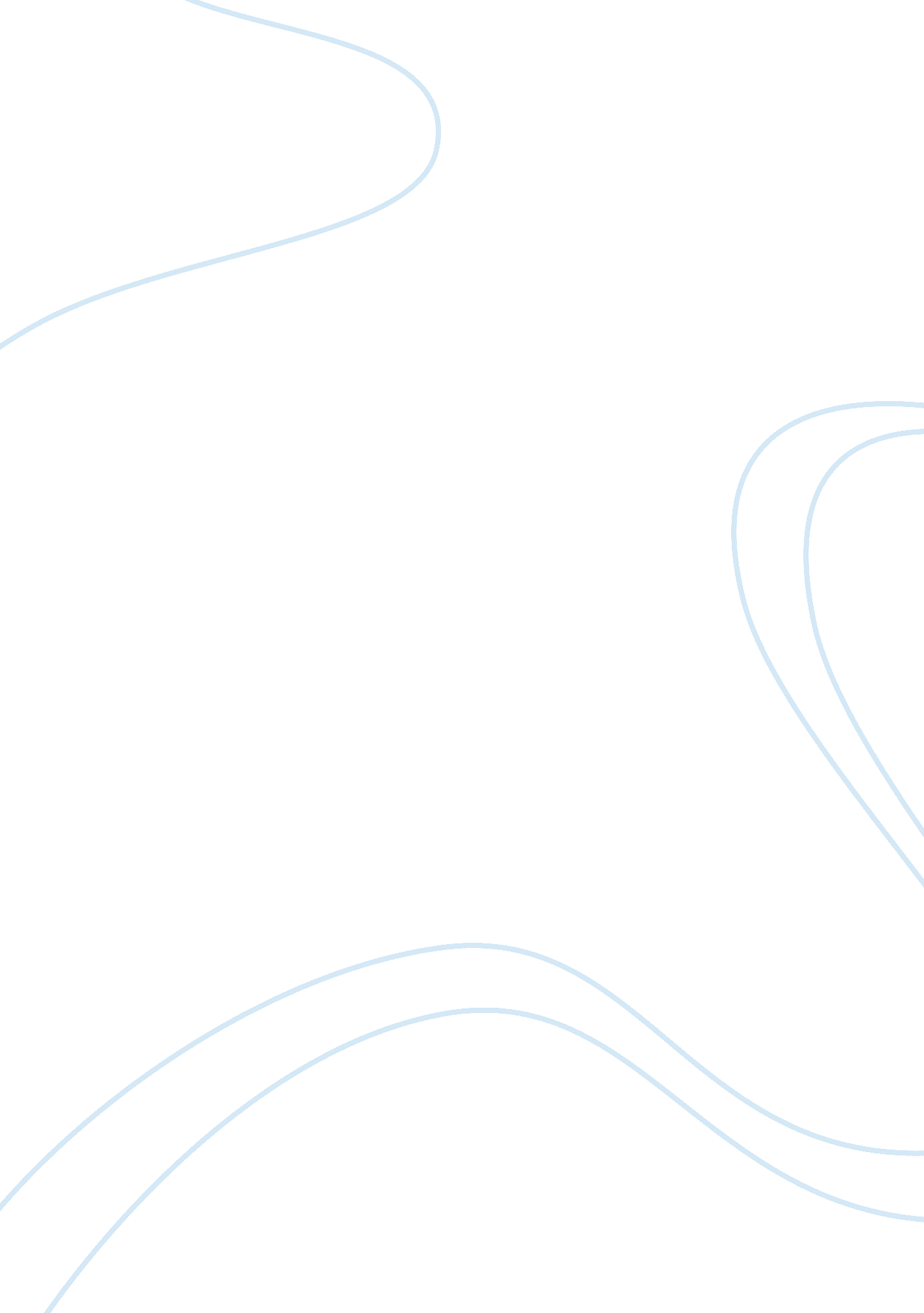 8693 w10 qp 22 essay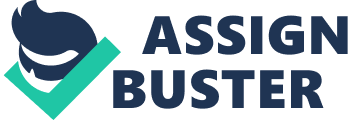 UNIVERSITY OF CAMBRIDGE INTERNATIONAL EXAMINATIONS General Certificate of Education Advanced Subsidiary Level and Advanced Level ENGLISH LANGUAGE Paper 2 Composition Additional Materials: *7645643527* 8693/22 October/November 2010 2 hours Answer Booklet/Paper READ THESE INSTRUCTIONS FIRST If you have been given an Answer Booklet, follow the instructions on the front cover of the Booklet. Write your Centre number, candidate number and name on all the work you hand in. Write in dark blue or black pen. Do not use staples, paper clips, highlighters, glue or correction fluid. Answer one question from Section A and one question from Section B. You are reminded of the need for good English and clear presentation in your answers. At the end of the examination, fasten all your work securely together. All questions in this paper carry equal marks. This document consists of 2 printed pages. DC (CW) 28956 © UCLES 2010 [Turn over www. XtremePapers. com 2 Answer one question from Section A and one question from Section B. You should write between 600 and 900 words for each composition. Section A: Narrative/Descriptive/Imaginative Writing 1 Write two contrasting pieces (between 300–450 words each), the first about a place before a flood and the second about the same place after a flood. In your writing create a sense of mood and place. 2 Write the opening chapter of a novel called Escape from the City, in which a narrator describes her or his experiences of moving to a rural area. In your writing create a sense of the narrator’s outlook and mood. 3 Write a short story called The Curse. In your writing create a sense of mystery and suspense. 4 Imagine you are flying high over a particular landscape. What can you see? What can you hear? What do you feel? Section B: Discursive/Argumentative Writing 5 ‘ The United Nations is an ineffective organisation and an expensive luxury. We need to move on. ’ What do you think? 6 Write a magazine article called ‘ The Ideal Community’ in which you argue that people can build environmentally sound and sustainable communities. 7 ‘ Good leaders are born, not made. ’ Do you agree? You should offer detailed reasons for your point of view. 8 Write two contrasting newspaper articles (between 300–450 words each), one called ‘ You Have to Spend Money to Make Money’, and one called ‘ Save It For A Rainy Day’. Permission to reproduce items where third-party owned material protected by copyright is included has been sought and cleared where possible. Every reasonable effort has been made by the publisher (UCLES) to trace copyright holders, but if any items requiring clearance have unwittingly been included, the publisher will be pleased to make amends at the earliest possible opportunity. University of Cambridge International Examinations is part of the Cambridge Assessment Group. Cambridge Assessment is the brand name of University of Cambridge Local Examinations Syndicate (UCLES), which is itself a department of the University of Cambridge. © UCLES 2010 8693/22/O/N/10 www. XtremePapers. com 